Приложение 3 к постановлению администрацииСергиево-Посадского городского округаот 28.09.2022 № 1382-ПАСхема № 3г. Сергиев Посад, ул. Гражданская, в районе кладбища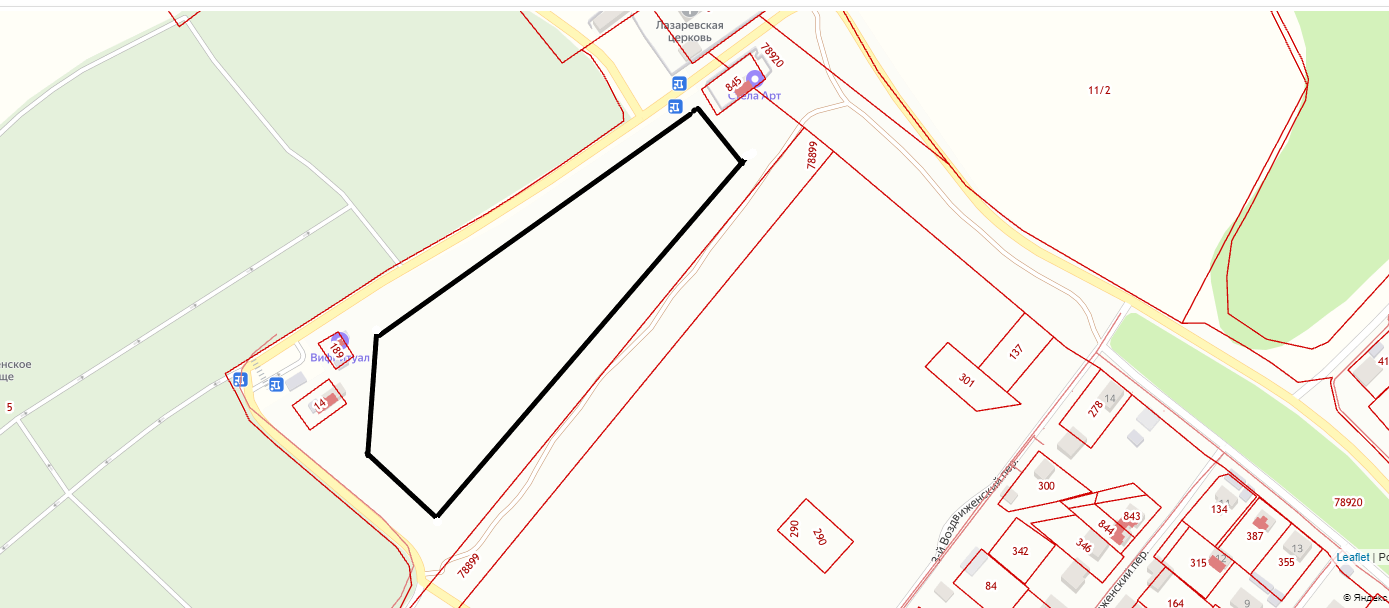 Начальник управления транспорта, связи и дорожной деятельности      ________________А.В. Филиппочкин